Внутригородское муниципальное образование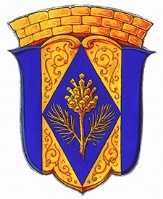 	Санкт-Петербурга поселок Комарово		МУНИЦИПАЛЬНЫЙ СОВЕТ ПЯТОГО СОЗЫВА	ПРОЕКТ  РЕШЕНИЯ 30 марта 2016 года	                            №   3-1О принятии Положения «О бюджетном процессево внутригородском муниципальномобразовании Санкт-Петербургапоселок Комарово»В соответствии с Бюджетным кодексом Российской Федерации №145-ФЗ от 31.07.1998 г., Федеральным законом «Об общих принципах организации местного самоуправления в Российской Федерации» № 131-ФЗ от 06.10.2003 г., Законом Санкт-Петербурга «Об организации местного самоуправления в Санкт-Петербурге» №420-79 от 23.09.2009 г., с учетом   методических рекомендаций по проведению антикоррупционной экспертизы нормативных правовых актов и проектов нормативных правовых актов, утвержденных Постановлением Правительства РФ от 26.02.2010 №96, Уставом внутригородского муниципального образования Санкт-Петербурга  поселок Комарово муниципальный советРЕШИЛ:Признать утратившим силу решение муниципального совета внутригородскогомуниципального образования Санкт-Петербурга поселок Комарово от 26.12.2012 №13-4 «О бюджетном процессе во внутригородском муниципальном образовании Санкт-Петербурга поселок Комарово».2. 	Принять Положение ««О бюджетном процессе во внутригородском муниципальном образовании Санкт-Петербурга поселок Комарово», согласно Приложению №1.3.	Настоящее решение вступает в силу с момента его официального опубликования.4.	Контроль за исполнения данного Решения оставляю за собой.Глава муниципального образования                                                                         А.С.ЖуравскаяПриложение № 1 к Решению МС № 3-1 от 30 марта 2016  Положение о бюджетном процессе в муниципальном образованииПоселок КомаровоРаздел I. Общие положенияСтатья 1. Правоотношения, регулируемые настоящим Положением.1.1. Настоящее Положение разработано в соответствии с Федеральным законом от06.10.2003 года № 131-ФЗ «Об общих принципах организации местного самоуправления вРоссийской Федерации», Бюджетным кодексом Российской Федерации, Налоговым кодексом Российской Федерации, Уставом внутригородского муниципального образования Санкт- Петербурга поселок Комарово (далее - Устав) и регулирует бюджетные правоотношения, возникающие между субъектами бюджетных правоотношений в процессе составления, рассмотрения, утверждения, исполнения бюджета внутригородского муниципального образования Санкт-Петербурга поселок Комарово (далее – муниципальное образование) и контроля за его исполнением.Статья 2. Правовые основы осуществления бюджетных правоотношений.2.1. Бюджетные правоотношения в муниципальном образовании осуществляются в соответствии с бюджетным законодательством Российской Федерации, Санкт-Петербурга, настоящим Положением.Статья 3. Понятия и термины, применяемые в настоящем Положении.3.1. Понятия и термины, применяемые в настоящем Положении, используются в значениях, определенных Бюджетным кодексом Российской Федерации и другими федеральными и региональными законами, регулирующими бюджетные правоотношения.Статья 4. Особенности применения бюджетной классификации Российской Федерации.4.1. В целях обеспечения сопоставимости показателей бюджета с бюджетами других уровней бюджетной системы Российской Федерации при составлении, исполнении бюджета муниципального образования, формировании отчетности о его исполнении применяется бюджетная классификация Российской Федерации, утвержденная приказом Министерства финансов Российской Федерации.Статья 5. Участники бюджетного процесса.5.1. Участниками бюджетного процесса в муниципальном образовании являются:      глава муниципального образования;      Муниципальный совет муниципального образования;      Местная администрация муниципального образования;      органы муниципального финансового контроля (контрольно-счетный орган);      главные распорядители (распорядители) бюджетных средств;      главные администраторы (администраторы) доходов бюджета;      главные администраторы (администраторы) источников финансирования дефицитабюджета;      получатели бюджетных средств.Статья 6. Бюджетные полномочия главы муниципального образования.6.1. Глава муниципального образования:       направляет проект решения о местном бюджете, внесенный на рассмотрение Муниципального совета Местной администрацией, в контрольно-счетный орган для проведения экспертизы;       принимает решение о создании согласительной комиссии в случае отклонения советомдепутатов проекта бюджета и определяет порядок ее работы, является ее председателем и подписывает решения Муниципального совета о местном бюджете, о внесении изменений в решения о местном бюджете, об утверждении отчета об исполнении местного бюджета, иные решения Муниципального совета, регулирующие бюджетные правоотношения в муниципальном образовании;      осуществляет иные бюджетные полномочия в соответствии с Бюджетным кодексомРоссийской Федерации, Уставом и настоящим Положением.Статья 7. Бюджетные полномочия Муниципального совета.7.1. Муниципальный совет муниципального образования:      проводит в порядке, установленном Муниципальным советом, публичные слушания попроекту бюджета и проекту годового отчета об исполнении бюджета;      утверждает бюджет муниципального образования и годовой отчет об его исполнении;      осуществляет контроль в ходе рассмотрения отдельных вопросов исполнения местногобюджета;      формирует и определяет правовой статус контрольно-счетного органа муниципальногообразования;      заключает соглашение с контрольно-счетным органом Санкт-Петербурга о передаче емуполномочий по осуществлению внешнего муниципального финансового контроля (в случаепринятия такого решения);      принимает планы и программы развития муниципального образования, утверждаетотчеты об их исполнении;      устанавливает условия муниципальных заимствований;      утверждает порядок осуществления муниципальных заимствований, обслуживания иуправления муниципальным долгом;      утверждает порядок предоставления муниципальных гарантий;      осуществляет иные бюджетные полномочия в соответствии с Бюджетным кодексомРоссийской Федерации и настоящим Положением.Статья 8. Бюджетные полномочия Местной администрации.8.1. Местная администрация:устанавливает порядок составления прогноза социально-экономического развитиямуниципального образования, среднесрочного финансового плана, проекта местного бюджета;вносит проект местного бюджета с необходимыми документами и материалами нарассмотрение в Муниципальный совет;предварительно рассматривает проекты решений Муниципального совета,предусматривающих осуществление расходов из местного бюджета, и дает на них заключения;обеспечивает составление проекта местного бюджета, исполнение местного бюджета,составление бюджетной отчетности;определяет порядок принятия решений о разработке муниципальных программ;утверждает муниципальные программы, реализуемые за счет средств местного бюджета;устанавливает порядок проведения и критерии оценки эффективности реализациимуниципальных программ;устанавливает порядок разработки, утверждения и реализации муниципальных программ;устанавливает состав, порядок и срок внесения в долговую книгу муниципальногообразования информации в соответствии с частью 4 статьи 121 Бюджетного кодекса РоссийскойФедерации;осуществляет управление муниципальным долгом в соответствии с Уставом;устанавливает порядок использования бюджетных ассигнований резервного фондаМестной администрации;представляет годовой отчет об исполнении местного бюджета на утверждение вМуниципальный совет;утверждает и представляет в Муниципальный совет и контрольно-счетный орган отчетыоб исполнении местного бюджета за первый квартал, полугодие и девять месяцев текущегофинансового года.Статья 9. Полномочия финансового органа.9.1. Полномочия финансового органа муниципального образования исполняет Местнаяадминистрация (далее – финансовый орган).9.2. Финансовый орган:ведет реестр расходных обязательств;составляет проект местного бюджета, представляет его с необходимыми документами иматериалами для внесения в Муниципальный совет;организует исполнение местного бюджета на основе сводной бюджетной росписи икассового плана;устанавливает порядок составления бюджетной отчетности;составляет и ведет сводную бюджетную роспись;утверждает перечень кодов подвидов по видам доходов, закрепляемых за главнымиадминистраторами доходов местного бюджета, которыми являются органы местногосамоуправления муниципального образования и (или) находящиеся в их ведении казенныеучреждения;осуществляет ведение муниципальной долговой книги;обеспечивает передачу информации о долговых обязательствах муниципальногообразования, отраженных в муниципальной долговой книге, в финансовый орган Санкт-Петербурга;ежемесячно составляет и представляет отчет о кассовом исполнении бюджета в порядке,установленном Министерством финансов Российской Федерации;получает необходимые сведения от иных финансовых органов, органов государственнойвласти, органов местного самоуправления в целях своевременного и качественного составленияпроекта бюджета, бюджетной отчетности;устанавливает порядок и методику планирования бюджетных ассигнований;устанавливает порядок составления и ведения сводной бюджетной росписи;устанавливает порядок составления и ведения кассового плана, а также состав и срокипредставления главными распорядителями средств местного бюджета, главнымиадминистраторами доходов местного бюджета, главными администраторами источниковфинансирования дефицита местного бюджета (далее – главные администраторы средств местногобюджета) сведений, необходимых для составления и ведения кассового плана;осуществляет составление и ведение кассового плана;осуществляет исполнение местного бюджета по расходам с соблюдением требованийБюджетного кодекса Российской Федерации;устанавливает порядок санкционирования оплаты денежных обязательств в соответствиис положениями Бюджетного кодекса Российской Федерации;устанавливает порядок составления и ведения бюджетных росписей главныхраспорядителей средств местного бюджета, включая внесение изменений в них;утверждает лимиты бюджетных обязательств главных распорядителей средств местногобюджета;устанавливает порядок исполнения местного бюджета по источникам финансированиядефицита местного бюджета главными администраторами источников финансирования дефицита местного бюджета в соответствии со сводной бюджетной росписью в соответствии с положениями Бюджетного кодекса Российской Федерации;устанавливает порядок санкционирования оплаты денежных обязательств, подлежащихисполнению за счет бюджетных ассигнований по источникам финансирования дефицита местного бюджета;устанавливает случаи и порядок утверждения и доведения до главных распорядителейсредств местного бюджета и получателей бюджетных средств предельного объемафинансирования денежных обязательств в соответствующем периоде текущего финансового года при организации исполнения бюджета по расходам;осуществляет управление средствами на едином счете местного бюджета при кассовомобслуживании исполнения местного бюджета;устанавливает порядок завершения операций по исполнению местного бюджета в текущем финансовом году;                                                                                                                     устанавливает порядок обеспечения получателей бюджетных средств при завершении текущего финансового года наличными деньгами, необходимыми для осуществления ихдеятельности в нерабочие праздничные дни в Российской Федерации в январе очередногофинансового года;составляет бюджетную отчетность муниципального образования на основании своднойбюджетной отчетности главных администраторов средств местного бюджета;осуществляет финансовый контроль в формах и порядке, устанавливаемых Бюджетнымкодексом Российской Федерации, иными правовыми актами бюджетного законодательства,нормативными правовыми актами Российской Федерации, Санкт-Петербурга и муниципальными правовыми актами органов местного самоуправления;осуществляет иные бюджетные полномочия в соответствии с Бюджетным кодексомРоссийской Федерации, иными правовыми актами бюджетного законодательства и настоящим Положением.Статья 10. Бюджетные полномочия контрольно-счетного органа.10.1. Контрольно-счетный орган осуществляет бюджетные полномочия в соответствии сБюджетным кодексом Российской Федерации, Федеральными законами, законами Санкт-Петербурга и Уставом.Статья 11. Бюджетные полномочия иных участников бюджетного процесса.11.1. Бюджетные полномочия главных распорядителей средств местного бюджета,получателей бюджетных средств и иных участников бюджетного процесса определяются всоответствии с Бюджетным кодексом Российской Федерации.Раздел II. Составление проекта местного бюджетаСтатья 12. Общие положения составления проекта местного бюджета.12.1. Бюджет муниципального образования разрабатывается и утверждается в формерешения Муниципального совета.12.2. Проект бюджета муниципального образования составляется и утверждается сроком наодин год (очередной финансовый год).12.3. Финансовый год соответствует календарному году и длится с 1 января по 31 декабря.12.4. Составление проекта местного бюджета осуществляется Финансовым органом.Порядок и сроки составления проекта местного бюджета устанавливаются Местнойадминистрацией с соблюдением требований, устанавливаемых Бюджетным кодексом Российской Федерации.12.5. В целях своевременного и качественного составления проекта местного бюджетаФинансовый орган имеет право получать необходимые сведения от иных финансовых органов, а также органов государственной власти и органов местного самоуправления.12.6. Составление проекта местного бюджета основывается на:положениях послания Президента Российской Федерации Федеральному СобраниюРоссийской Федерации, определяющих бюджетную политику (требования к бюджетной политике) в Российской Федерации;основных направлениях бюджетной политики и основных направлениях налоговойполитики;основных направлениях таможенно-тарифной политики Российской Федерации;прогнозе социально-экономического развития;бюджетном прогнозе (проекте бюджетного прогноза, проекте изменений бюджетногопрогноза) на долгосрочный период;муниципальных программах (проектах муниципальных программ, проектах измененийуказанных программ).Статья 13. Расходы местного бюджета.13.1. Формирование расходов местного бюджета осуществляется в соответствии срасходными обязательствами муниципального образования13.2. Расходные обязательства муниципального образования возникают в результате:принятия муниципальных правовых актов по вопросам местного значения и инымвопросам, которые в соответствии с законодательством Санкт-Петербурга вправе решать органы местного самоуправления, а также заключения муниципальным образованием (от имени муниципального образования) муниципальных контрактов (договоров, соглашений) по данным вопросам;принятия муниципальных правовых актов при осуществлении органами местногосамоуправления переданных им отдельных государственных полномочий;заключения от имени муниципального образования договоров (соглашений)муниципальными казенными учреждениями.13.3. Органы местного самоуправления муниципального образования не вправеустанавливать и исполнять расходные обязательства, связанные с решением вопросов, отнесенных к компетенции федеральных органов государственной власти, органов государственной власти Санкт-Петербурга, за исключением случаев, установленных соответственно федеральным законодательством, законодательством Санкт-Петербурга.Статья 14. Реестры расходных обязательств.14.1. В муниципальном образовании ведется Реестр расходных обязательствмуниципального образования.Под реестром расходных обязательств понимается используемый при составлении проектабюджета свод (перечень) законов, иных нормативных правовых актов, муниципальных правовых актов, обусловливающих публичные нормативные обязательства и (или) правовые основания для иных расходных обязательств с указанием соответствующих положений (статей, частей, пунктов, подпунктов, абзацев) законов и иных нормативных правовых актов, муниципальных правовых актов с оценкой объемов бюджетных ассигнований, необходимых для исполнения включенных в реестр обязательств.Статья 15. Резервный фонд.15.1. В расходной части местного бюджета предусматривается создание резервного фондаМестной администрации, размер которого устанавливается решением Муниципального совета о бюджете и не может превышать 3 процента утвержденного указанным решением общего объема расходов.15.2. Средства резервного фонда Местной администрации направляются на финансовоеобеспечение непредвиденных расходов в соответствии с вопросами местного значения,установленными Законом Санкт-Петербурга от 23.09.2009 № 420-79 «Об организации местного самоуправления в Санкт-Петербурге».15.3. Порядок использования бюджетных ассигнований резервного фонда Местнойадминистрации, предусмотренных в составе местного бюджета, устанавливается Местнойадминистрацией.15.4. Отчет об использовании бюджетных ассигнований резервного фонда Местнойадминистрации прилагается к годовому отчету об исполнении местного бюджета.Статья 16. Прогноз социально - экономического развития.16.1. Прогноз социально-экономического развития разрабатывается ежегодно на период неменее трех лет в порядке, установленном Местной администрацией.16.2. Прогноз социально-экономического развития одобряется Местной администрациейодновременно с принятием решения о внесении проекта местного бюджета в Муниципальныйсовет.16.3. Изменение прогноза социально-экономического развития в ходе составления илирассмотрения проекта местного бюджета влечет за собой изменение основных характеристикпроекта местного бюджета.Статья 17. Среднесрочный финансовый план.17.1. Под среднесрочным финансовым планом муниципального образования понимаетсядокумент, содержащий основные параметры местного бюджета.17.2. Среднесрочный финансовый план ежегодно разрабатывается по форме и в порядке , установленном Местной администрацией с соблюдением положений Бюджетного КодексаРоссийской Федерации.Проект среднесрочного финансового плана утверждается Местной администрацией ипредставляется в Муниципальный совет, одновременно с проектом местного бюджета.Значения показателей среднесрочного финансового плана и основных показателей проектаместного бюджета должны соответствовать друг другу.17.3. Утвержденный среднесрочный финансовый план муниципального образования долженсодержать следующие параметры:прогнозируемый общий объем доходов и расходов местного бюджета;объемы бюджетных ассигнований по главным распорядителям бюджетных средств поразделам, подразделам, целевым статьям и видам расходов классификации расходов бюджетов;дефицит (профицит) местного бюджета;верхний предел муниципального долга по состоянию на 1 января года, следующего заочередным финансовым годом.Местной администрацией может быть предусмотрено утверждение дополнительныхпоказателей среднесрочного финансового плана муниципального образования.В пояснительной записке к проекту среднесрочного финансового плана муниципальногообразования приводится обоснование параметров среднесрочного финансового плана, в том числеих сопоставление с ранее одобренными параметрами с указанием причин планируемыхизменений.Статья 18. Доходы местного бюджета.18.1. Доходы местного бюджета муниципального образования формируются в соответствии сбюджетным законодательством Российской Федерации, законодательством о налогах и сборах изаконодательством об иных обязательных платежах.Статья 19. Прогнозирование доходов местного бюджета.19.1. Доходы бюджета прогнозируются на основе прогноза социально-экономическогоразвития муниципального образования, в условиях действующего на день внесения проектарешения о бюджете в Муниципальный совет, законодательства о налогах и сборах и бюджетного законодательства Российской Федерации, а также законодательства Российской Федерации, законодательства Санкт-Петербурга, решений Муниципального совета, устанавливающих неналоговые доходы местного бюджета.Статья 20. Планирование бюджетных ассигнований.20.1. Планирование бюджетных ассигнований осуществляется в порядке и в соответствии сметодиками, устанавливаемыми финансовым органом.20.2. Планирование бюджетных ассигнований осуществляется раздельно по бюджетнымассигнованиям на исполнение действующих и принимаемых обязательств.Под бюджетными ассигнованиями на исполнение действующих расходных обязательствпонимаются ассигнования, состав и (или) объем которых обусловлены муниципальнымиправовыми актами, договорами и соглашениями, не предлагаемыми (не планируемыми) кизменению в текущем финансовом году, в очередном финансовом году, к признаниюутратившими силу либо изменению с увеличением объема бюджетных ассигнований,предусмотренного на исполнение соответствующих обязательств в текущем финансовом году,включая договоры и соглашения, заключенные (подлежащие заключению) получателямибюджетных средств во исполнение указанных муниципальных правовых актов.Под бюджетными ассигнованиями на исполнение принимаемых расходных обязательствпонимаются ассигнования, состав и (или) объем которых обусловлены муниципальнымиправовыми актами, договорами и соглашениями, предлагаемыми (планируемыми) к принятию или изменению в текущем финансовом году, в очередном финансовом году, к принятию либоизменению с увеличением объема бюджетных ассигнований, предусмотренного на исполнение соответствующих обязательств в текущем финансовом году, включая договоры и соглашения, подлежащие заключению получателями бюджетных средств во исполнение указанных муниципальных правовых актов.Статья 21. Муниципальные программы.21.1. Муниципальные программы, реализуемые за счет средств местного бюджета,утверждаются Местной администрацией.Сроки реализации муниципальных программ определяются Местной администрацией вустанавливаемом ею порядке.Порядок принятия решений о разработке муниципальных программ и их формирования иреализации устанавливается Местной администрацией.21.2. Объем бюджетных ассигнований на реализацию муниципальных программутверждается решением Муниципального совета о бюджете в составе ведомственной структуры расходов бюджета.Муниципальные программы подлежат утверждению Местной администрацией не позднее 30дней до дня внесения проекта решения о бюджете в Муниципальный совет.21.3. По каждой муниципальной программе ежегодно проводится оценка эффективности еереализации. Порядок проведения и критерии указанной оценки устанавливаются Местнойадминистрацией.По результатам указанной оценки Местной администрацией не позднее, чем за один месяцдо дня внесения проекта решения о бюджете в Муниципальный совет может быть приняторешение о сокращении, начиная с очередного финансового года бюджетных ассигнований нареализацию программы или о досрочном прекращении ее реализации.Статья 22. Ведомственные  программы.22.1. В местном бюджете могут предусматриваться бюджетные ассигнования на реализациюведомственных  программ, разработка, утверждение и реализация которыхосуществляются в порядке, установленном Местной администрацией.Раздел III. Рассмотрение и утверждение проекта решения о местном бюджетеСтатья 23. Порядок и сроки составления проекта местного бюджета.23.1. Порядок и сроки составления проекта местного бюджета муниципального образованияустанавливаются Местной администрацией с соблюдением требований, устанавливаемыхБюджетным кодексом Российской Федерации и настоящим Положением.Статья 24. Проект решения о местном бюджете.24.1. Проект решения о местном бюджете должен содержать:основные характеристики местного бюджета (общий объем доходов бюджета, общийобъем расходов бюджета, дефицит (профицит) бюджета);перечень главных администраторов доходов местного бюджета;перечень главных администраторов источников финансирования дефицита местногобюджета;распределение бюджетных ассигнований по разделам, подразделам, целевым статьям,группам (группам и подгруппам) видов расходов либо по разделам, подразделам, целевым статьям (муниципальным программам и непрограммным направлениям деятельности), группам (группам и подгруппам) видов расходов и (или) по целевым статьям (муниципальным) программам и непрограммным направлениям деятельности), группам (группам и подгруппам) видов расходов классификации расходов бюджетов на очередной финансовый год (очередной финансовый год и плановый период), а также по разделам и подразделам классификации расходов бюджетов в случаях, установленных соответственно Бюджетным Кодексом, законом субъекта Российской Федерации, муниципальным правовым актом Муниципального совета;ведомственную структуру расходов бюджета на очередной финансовый год;общий объем бюджетных ассигнований, направляемых на исполнение публичныхнормативных обязательств;объем межбюджетных трансфертов, получаемых из других бюджетов и (или)предоставляемых другим бюджетам бюджетной системы Российской Федерации в очередномфинансовом году;источники финансирования дефицита местного бюджета на очередной финансовый год; верхний предел муниципального долга по состоянию на 1 января года, следующего за очередным финансовым годом, с указанием, в том числе верхнего предела долга по муниципальным гарантиям; иные показатели местного бюджета, установленные Бюджетным кодексом Российской Федерации, законом Санкт-Петербурга, муниципальным правовым актом муниципального совета.Статья 25. Внесение проекта решения о местном бюджете в Муниципальный совет.25.1. Местная администрация вносит проект решения о местном бюджете на очереднойфинансовый год на рассмотрение в Муниципальный совет не позднее 15 ноября текущего года.Одновременно с проектом решения о местном бюджете в Муниципальный советпредставляются документы и материалы, указанные в статье 26 настоящего Положения.Статья 26. Документы и материалы, представляемые в Муниципальный советодновременно с проектом бюджета.26.1. Одновременно с проектом решения о бюджете в Муниципальный советпредставляются:основные направления бюджетной политики и основные направления налоговойполитики;предварительные итоги социально-экономического развития муниципальногообразования за истекший период текущего финансового года и ожидаемые итоги социально-экономического развития муниципального образования за текущий финансовый год;прогноз социально-экономического развития муниципального образования;утвержденный среднесрочный финансовый план;пояснительная записка к проекту бюджета;методики (проекты методик) и расчеты распределения межбюджетных трансфертов;верхний предел муниципального долга на конец года, следующего за очереднымфинансовым годом;оценка ожидаемого исполнения бюджета на текущий финансовый год;иные документы и материалы.Статья 27. Порядок рассмотрения проекта решения о местном бюджетеМуниципальным советом.27.1. Порядок рассмотрения проекта решения о местном бюджете и его утвержденияопределяется настоящим Положением в соответствии с требованиями Бюджетного кодексаРоссийской Федерации.27.2. В течение одного рабочего дня со дня внесения проекта решения о местном бюджете наочередной финансовый год на рассмотрение Муниципального совета, глава муниципальногообразования направляет его в контрольно-счетный орган для проведения экспертизы.27.3. Контрольно-счетный орган в течение 10 дней подготавливает заключение на проектрешения о местном бюджете с указанием недостатков данного проекта в случае их выявления.27.4. Внесенный проект решения о местном бюджете на очередной финансовый год сзаключением контрольно-счетного органа направляется на рассмотрение в постоянные комиссиимуниципального совета, а также депутатам муниципального совета.27.5. В течение 10 дней с момента направления проекта решения о местном бюджете сзаключением контрольно-счетного органа в комиссии, а также депутатам муниципального совета проводится первое чтение проекта решения о местном бюджете.27.6. Предметом первого чтения является одобрение основных параметров проекта решенияо местном бюджете. При рассмотрении проекта решения о местном бюджете в первом чтениимуниципальный совет:заслушивает доклад главы Местной администрации;принимает решение о принятии проекта местного бюджета на очередной финансовый годв первом чтении («за основу») либо решение об отклонении проекта местного бюджета.При принятии проекта решения о местном бюджете в первом чтении (за основу)Муниципальный совет:утверждает основные характеристики местного бюджета (общий объем доходов бюджета,общий объем расходов бюджета, дефицит (профицит) бюджета);  назначает публичные слушания по проекту местного бюджета.27.7. В случае отклонения проекта решения о местном бюджете правовым актом главымуниципального образования создается согласительная комиссия по корректировке проектаместного бюджета, в которую входит равное количество представителей Муниципального совета и Местной администрации.27.8. Согласительная комиссия в соответствии с регламентом, утвержденным главоймуниципального образования, в течение 7 дней рассматривает спорные вопросы и разрабатывает согласованный вариант основных характеристик проекта местного бюджета.27.9. На основании согласованного варианта основных характеристик проекта местногобюджета Местная администрация в течение 7 дней после окончания работы согласительнойкомиссии разрабатывает и вносит на рассмотрение Муниципального совета новый вариантпроекта решения о местном бюджете, который рассматривается заново в порядке, установленном настоящей главой.27.10. Проект местного бюджета должен быть вынесен на публичные слушания в порядке,определенном Муниципальным советом.27.11. После принятия проекта местного бюджета в первом чтении депутаты Муниципального совета, а также глава Местной администрации вправе подавать поправки к проекту местного бюджета. Поправки подаются главе муниципального образования, который  немедленно направляет их в Местную администрацию. Местная администрация  составляет заключения на каждую из поправок и направляет эти заключения в Муниципальный совет до начала рассмотрения проекта местного бюджета во втором чтении.Срок подачи поправок заканчивается за 3 дня до рассмотрения проекта местного бюджета вовтором чтении. Рассмотрение поправок, поданных вне установленного срока, не допускается, за исключением поправок в связи с изменением законодательства.Подаваемые поправки должны обеспечивать сохранение сбалансированности проектаместного бюджета. Если в соответствии с поправкой предлагается увеличить (уменьшить)бюджетные ассигнования по некоторым статьям, то в этой же поправке должно быть предложено сократить (увеличить) бюджетные ассигнования по другим статьям.27.12. После проведения публичных слушаний по проекту местного бюджета, проектрешения о местном бюджете рассматривается Муниципальным советом во втором чтении.Второе чтение проекта решения о местном бюджете включает в себя рассмотрениерезультатов публичных слушаний, рассмотрение и голосование поправок к проекту решения оместном бюджете и голосование проекта местного бюджета в целом со всеми принятыми к нему поправками. При рассмотрении проекта во втором чтении не могут быть изменены основные характеристики местного бюджета.При рассмотрении проекта решения о местном бюджете во втором чтении Муниципальныйсовет:заслушивает доклад главы Местной администрации;рассматривает поправки к проекту местного бюджета.27.13. Принятое Муниципальным советом решение о местном бюджете на очереднойфинансовый год подписывается главой муниципального образования и подлежит официальному опубликованию (обнародованию) не позднее 10 дней после его подписания в установленном порядке.27.14. Решение о местном бюджете вступает в силу с 1 января и действует по 31 декабряфинансового года, если иное не предусмотрено Бюджетным кодексом Российской Федерации или решением о местном бюджете.Статья 28. Сроки утверждения решения о местном бюджете и последствия непринятия решения о местном бюджете на очередной финансовый год в срок.28.1. Решение о местном бюджете должно быть рассмотрено, утверждено Муниципальнымсоветом, подписано главой муниципального образования и обнародовано до начала очередного финансового года.28.2. Органы и должностные лица местного самоуправления муниципального образованияобязаны принимать все возможные меры в пределах их компетенции по обеспечениюсвоевременного рассмотрения, утверждения и подписания решения о местном бюджете. 28.3. В случае если решение о местном бюджете не вступило в силу с начала финансового года, временное управление бюджетом осуществляется в порядке, установленном Бюджетным кодексом Российской Федерации.Статья 29. Внесение изменений в решение о местном бюджете.29.1. Местная администрация вправе в соответствии с бюджетным законодательствомРоссийской Федерации и настоящим Положением разработать и представить на рассмотрениеМуниципального совета проект решения о внесении изменений в решение о местном бюджете.29.2. Внесенный проект решения о внесении изменений в решение о местном бюджете наочередной финансовый год глава муниципального образования направляет на рассмотрение впостоянные комиссии Муниципального совета, а также депутатам муниципального совета.29.3. В течение 10 дней с момента направления проекта решения о внесении изменений врешение о местном бюджете в комиссии, а также депутатам Муниципального совета, проводится рассмотрение проекта решения о внесении изменений в решение о местном бюджете.29.4. При рассмотрении проекта решения о внесении изменений в решение о местномбюджете Муниципальный совет:заслушивает доклад главы Местной администрации.29.5. Принятое Муниципальным советом решение о внесении изменений в решение оместном бюджете на очередной финансовый год подписывается главой муниципальногообразования и подлежит официальному опубликованию (обнародованию) не позднее 10 днейпосле его подписания в установленном порядке.Раздел IV. Исполнение местного бюджетаСтать 30. Основы исполнения местного бюджета.30.1. Местная администрация обеспечивает исполнение местного бюджета.30.2. Организация исполнения местного бюджета возлагается на финансовый орган.30.3. Исполнение местного бюджета организуется на основе сводной бюджетной росписи икассового плана.30.4. Местный бюджет исполняется на основе единства кассы и подведомственностирасходов.30.5. Кассовое обслуживание исполнения местного бюджета осуществляется Федеральнымказначейством.30.6. Исполнение местного бюджета по расходам осуществляется в порядке, установленномфинансовым органом, с соблюдением требований Бюджетного кодекса Российской Федерации.30.7. Исполнение местного бюджета по источникам финансирования дефицита местногобюджета осуществляется главными администраторами источников финансирования дефицитаместного бюджета в соответствии со сводной бюджетной росписью в порядке, установленномфинансовым органом в соответствии с положениями Бюджетного кодекса Российской Федерации.Санкционирование оплаты денежных обязательств, подлежащих исполнению за счет бюджетных ассигнований по источникам финансирования дефицита местного бюджета, осуществляется в порядке, установленном финансовым органом.30.8. В случае и порядке, установленных финансовым органом, при организации исполненияместного бюджета по расходам может предусматриваться утверждение и доведение до главных распорядителей и получателей средств местного бюджета предельного объема оплаты денежных обязательств в соответствующем периоде текущего финансового года (предельные объемы финансирования).Предельные объемы финансирования устанавливаются в целом в отношении главногораспорядителя и получателя средств местного бюджета поквартально нарастающим итогом сначала текущего финансового года либо на соответствующий квартал на основе заявок нафинансирование главных распорядителей и получателей средств местного бюджета.30.9. Доходы, фактически полученные при исполнении местного бюджета сверх утвержденного решением о бюджете общего объема доходов, могут направляться финансовым органом без внесения изменений в решение о местном бюджете на текущий финансовый год на замещение муниципальных заимствований, погашение муниципального долга, а также на исполнение публичных нормативных обязательств муниципального образования, в случае недостаточности предусмотренных на их исполнение бюджетных ассигнований, в размере, предусмотренном Бюджетным кодексом Российской Федерации.30.10. Остатки средств местного бюджета на начало текущего финансового года в полномобъеме могут направляться в текущем финансовом году на покрытие временных кассовыхразрывов, кроме остатков средств целевых межбюджетных трансфертов.Статья 31. Сводная бюджетная роспись.31.1. Порядок составления и ведения сводной бюджетной росписи устанавливаетсяфинансовым органом.31.2. Утверждение сводной бюджетной росписи и внесение изменений в нее осуществляетсяруководителем финансового органа.31.3. В ходе исполнения местного бюджета в сводную бюджетную роспись могут бытьвнесены изменения, в соответствии с решениями руководителя финансового органа, без внесения изменений в решение о местном бюджете в случаях, установленных Бюджетным кодексом Российской Федерации.Статья 32. Кассовый план.32.1. Под кассовым планом понимается прогноз кассовых поступлений в местный бюджет икассовых выплат из местного бюджета в текущем финансовом году.32.2. Финансовый орган устанавливает порядок составления и ведения кассового плана, атакже состав и сроки предоставления главными администраторами средств местного бюджетасведений, необходимых для составления и ведения кассового плана.32.3. Составление и ведение кассового плана осуществляется финансовым органом.Статья 33. Бюджетная роспись.33.1. Порядок составления и ведения бюджетных росписей главных распорядителей средствместного бюджета, включая внесение изменений в них, устанавливается финансовым органом.33.2. Бюджетные росписи главных распорядителей средств местного бюджета составляютсяв соответствии с бюджетными ассигнованиями, утвержденными сводной бюджетной росписью, и утвержденными финансовым органом лимитами бюджетных обязательств.33.3. Утверждение бюджетной росписи и внесение изменений в нее осуществляютсяглавным распорядителем средств местного бюджета. Статья 34. Завершение текущего финансового года.34.1. Завершение операций по исполнению местного бюджета в текущем финансовом годуосуществляется в порядке, установленном финансовым органом в соответствии с требованиями Бюджетного кодекса Российской Федерации.Глава V. Составление, внешняя проверка, рассмотрение и утверждение бюджетной отчетности.Статья 35. Составление бюджетной отчетности.35.1. Главные администраторы средств местного бюджета составляют сводную бюджетнуюотчетность на основании представленной им бюджетной отчетности подведомственнымиполучателями средств местного бюджета, администраторами доходов местного бюджета,администраторами источников финансирования дефицита местного бюджета.Главные администраторы средств местного бюджета представляют сводную бюджетнуюотчетность в финансовый орган в установленные им сроки.35.2. Бюджетная отчетность муниципального образования составляется финансовыморганом на основании сводной бюджетной отчетности главных администраторов средствместного бюджета.35.3. Бюджетная отчетность муниципального образования является годовой. Отчет обисполнении местного бюджета является ежеквартальным.35.4. Отчет об исполнении местного бюджета за первый квартал, полугодие и девять месяцевтекущего финансового года утверждается местной администрацией и направляется вмуниципальный совет.Годовой отчет об исполнении местного бюджета подлежит утверждению решением муниципального совета.35.5. Финансовый орган представляет бюджетную отчетность в финансовый орган Санкт-Петербурга.35.6. Годовой отчет об исполнении местного бюджета, а также ежеквартальные сведения оходе выполнения местного бюджета (а также сведения о численности муниципальных служащих органов местного самоуправления, работников муниципальных учреждений с указанием фактических затрат на их денежное содержание) подлежат официальному опубликованию.Статья 36. Внешняя проверка, представление, рассмотрение и утверждение годового отчета об исполнении местного бюджета.36.1. Годовой отчет об исполнении местного бюджета до его рассмотрения в Муниципальном совете подлежит внешней проверке, которая включает внешнюю проверку бюджетной отчетности главных администраторов средств местного бюджета и подготовку заключения на годовой отчет об исполнении местного бюджета.36.2. Внешняя проверка годового отчета об исполнении местного бюджета осуществляетсяконтрольно-счетным органом.36.3. Местная администрация представляет отчет об исполнении местного бюджета вконтрольно-счетный орган для подготовки заключения на него не позднее 1 апреля текущего года.36.4. Контрольно-счетный орган в месячный срок проводит внешнюю проверку годовогоотчета об исполнении местного бюджета и составляет заключение.Заключение на годовой отчет об исполнении местного бюджета представляется контрольно-счетным органом в Муниципальный совет с одновременным направлением Местнуюадминистрацию не позднее 1 мая текущего года.36.5. Местная администрация представляет годовой отчет об исполнении местного бюджетав Муниципальный совет не позднее 1 мая текущего года.Одновременно с годовым отчетом об исполнении местного бюджета представляются проектрешения об исполнении бюджета, иные документы, предусмотренные бюджетным законодательством Российской Федерации.36.6. Муниципальный совет рассматривает годовой отчет об исполнении местного бюджетав течение одного месяца после получения заключения контрольно-счетного органа.36.7. Муниципальный совет при рассмотрении отчета об исполнении бюджета заслушиваетдоклад главы Местной администрации об исполнении местного бюджета.36.8. По итогам рассмотрения отчета об исполнении местного бюджета Муниципальныйсовет принимает одно из следующих решений:об утверждении отчета об исполнении местного бюджета;об отклонении отчета об исполнении местного бюджета.36.9. В случае отклонения Муниципальным советом решения об исполнении местного бюджета он возвращается для устранения фактов недостоверного или неполного отраженияданных и повторного представления в срок, не превышающий один месяц. Рассмотрение повторно представленного проекта решения об исполнении местного бюджета производитсяМуниципальным советом в порядке, предусмотренном для первичного рассмотрения.36.10. Отчет об исполнении местного бюджета должен быть вынесен на публичныеслушания, в порядке, определенном Уставом.36.11. Утвержденный отчет об исполнении местного бюджета подлежит официальномуопубликованию.Статья 37. Решение об исполнении местного бюджета.37.1. Решением Муниципального совета об исполнении местного бюджета утверждаетсяотчет об исполнении местного бюджета за отчетный финансовый год с указанием общего объемадоходов, расходов и дефицита (профицита) местного бюджета.37.2. Отдельными приложениями к решению Муниципального совета об исполненииместного бюджета за отчетный финансовый год утверждаются показатели:доходов бюджета по кодам классификации доходов бюджетов;доходов бюджета по кодам видов доходов, подвидов доходов, классификации операцийсектора государственного управления, относящихся к доходам бюджета;расходов бюджета по ведомственной структуре расходов бюджета по разделам и подразделам классификации расходов бюджетов;источников финансирования дефицита бюджета по кодам классификации источниковфинансирования дефицитов бюджетов;источников финансирования дефицита бюджета по кодам групп, подгрупп, статей, видовисточников финансирования дефицитов бюджетов классификации операций секторагосударственного управления, относящихся к источникам финансирования дефицитов бюджетов.Глава VI. Муниципальный финансовый контрольСтатья 38. Муниципальный финансовый контроль.38.1. В муниципальном образовании осуществляется внешний и внутренний финансовыйконтроль.38.2. Внешний муниципальный финансовый контроль в сфере бюджетных правоотношенийосуществляется контрольно-счетным органом муниципального образования.В случае заключения Муниципальным советом соглашения с Контрольно-счетной палатойСанкт-Петербурга об осуществлении внешнего муниципального финансового контроля, внешний муниципальный финансовый контроль в муниципальном образовании осуществляется в соответствии с указанным соглашением.38.3. Внутренний муниципальный финансовый контроль в сфере бюджетныхправоотношений осуществляется органом муниципального финансового контроля, являющегося органом (должностными лицами) Местной администрации муниципального образования.Статья 39. Полномочия органа внешнего муниципального финансового контроля по осуществлению внешнего муниципального финансового контроля.39.1. Полномочиями органа внешнего муниципального финансового контроля поосуществлению внешнего муниципального финансового контроля является:контроль за соблюдением бюджетного законодательства Российской Федерации и иныхнормативных правовых актов, регулирующих бюджетные правоотношения, в ходе исполнения бюджета;контроль за достоверностью, полнотой и соответствием нормативным требованиямсоставления и представления бюджетной отчетности главных администраторов бюджетныхсредств, квартального и годового отчетов об исполнении бюджета; контроль в других сферах, установленных Федеральным законом от 7 февраля 2011 года№ 6-ФЗ «Об общих принципах организации и деятельности контрольно-счетных органовсубъектов Российской Федерации и муниципальных образований».39.2. Порядок осуществления полномочий органом внешнего муниципального финансовогоконтроля по внешнему муниципальному финансовому контролю определяется соответственно федеральными законами, законами субъектов Российской Федерации, правовыми актами муниципального образования.Статья 40. Полномочия органа внутреннего муниципального финансового контроля по осуществлению внутреннего муниципального финансового контроля.40.1. Полномочиями органа внутреннего муниципального финансового контроля поосуществлению внутреннего муниципального финансового контроля являются: контроль за соблюдением бюджетного законодательства Российской Федерации и иныхнормативных правовых актов, регулирующих бюджетные правоотношения;	контроль за полнотой и достоверностью отчетности о реализации муниципальных и ведомственных программ, в том числе отчетности об исполнении муниципальных заданий.40.2. Порядок осуществления полномочий органом внутреннего муниципальногофинансового контроля по внутреннему муниципальному финансовому контролю определяется соответственно федеральными законами, нормативными правовыми актами Правительства Российской Федерации, правовыми актами Местной администрации муниципального образования.